FORMULÁRIO MODELOBem-vindo(a)

Se chegou até aqui, é porque você tem interesse em participar do Nutrindo Soluções Locais - Processo de seleção de projetos de Desenvolvimento Institucional de Organizações da Sociedade Civil Certo?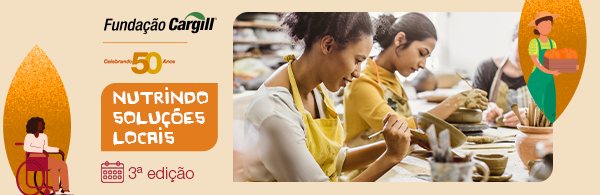 Antes de iniciar a sua inscrição, recomendamos que:Leia o regulamento e certifique-se que a instituição proponente e sua proposta de projeto de desenvolvimento institucional estão adequados a esse processo seletivo.Verifique se o que vai inscrever é um projeto de desenvolvimento institucional.Utilize este formulário modelo como rascunho (faça o download do arquivo), preenchendo todos os campos solicitados. Recomendamos que só avance na versão eletrônica da inscrição, após preencher o formulário modelo.Lembre-se de que o preenchimento do formulário modelo não é a inscrição e ele não será aceito por e-mail. Ele serve para que você conheça todos campos e dados que serão solicitados para efetivar a inscrição e já adiante as informações.Saiba que na versão eletrônica, é possível ir preenchendo em partes, mas recomendamos que preencha de uma única vez, o que minimiza a chance de perda de informações, caso tenha uma falha na internet, por exemplo.Perceba que, tanto no formulário modelo quanto em sua versão eletrônica, todos os itens de preenchimento obrigatório estão sinalizados com um asterisco “*” ao lado do enunciado da questão. O não preenchimento desses itens na versão eletrônica pode impedir que você avance na inscrição. Fique de olho nos pop ups de avisos que o sistema oferece automaticamente, indicando o erro que deve ser corrigido para que você consiga avançar no preenchimento.Conheça os problemas frequentes de preenchimento para evitá-los: colocar mais caracteres do que o permitido; colocar texto em campo indicado para números; e fazer o upload de documentos com extensão de arquivo não permitida.Prepare-se para, além do preenchimento do formulário de inscrição, fazer o upload dos seguintes arquivos:Cópia do CNPJ da instituição proponente;Cópia simples do Estatuto Social da instituição proponente;Vídeo de Apoio de até 2 minutos.Se ficar alguma dúvida, fale conosco pelo e-mail nutrindosolucoes@neuronio.com.br ou pelo nosso WhatsApp com atendimento em horário comercial e em dias úteis (segunda a sexta-feira das 09:00 às 18:00).Comissão Organizadora do Nutrindo Soluções LocaisConsentimento Sobre Uso De Dados Pessoais Os dados fornecidos no momento da inscrição serão utilizados pela Comissão Organizadora (Fundação Cargill e Neurônio Ativação de Negócios e Causas), conforme orientado pela Lei Geral de Proteção de Dados (LGPD), Lei Federal 13.709/18 e política de privacidade do Nutrindo Soluções Locais para garantir a participação de minha instituição no edital e estarão sob os cuidados da mesma para esse fim por até 5 (cinco) anos. *☐ 	Li e estou de acordo com a Política de Privacidade do Nutrindo Soluções Locais e aceito que meus dados sejam utilizados a partir das condições explicitadas no documento.
Os dados fornecidos no momento da inscrição serão utilizados pela Comissão Organizadora (Fundação Cargill e Neurônio Ativação de Negócios e Causas), conforme orientado pela Lei Geral de Proteção de Dados (LGPD), Lei Federal 13.709/18, para fins não comerciais relacionados ao Nutrindo Soluções Locais e estarão sob os cuidados da mesma para esse fim por até 5 (cinco) anos, seguindo também a política de privacidade do Nutrindo Soluções Locais.☐ Aceito que meus dados sejam utilizados para fins não comerciais relacionados ao Nutrindo Soluções Locais.
Os dados fornecidos no momento da inscrição poderão também ser utilizados pela Comissão Organizadora (Fundação Cargill e Neurônio Ativação de Negócios e Causas), conforme orientado pela Lei Geral de Proteção de Dados (LGPD), Lei Federal 13.709/18, com o objetivo de compartilhar outras oportunidades relacionadas a empreendedorismo, alimentação, inovação e sustentabilidade e estarão sob os cuidados da mesma para esse fim por até 5 (cinco) anos, seguindo também a Política de Privacidade.☐	Aceito que meus dados sejam utilizados para que eu receba oportunidades compartilhadas pela Comissão Organizadora do Nutrindo Soluções Locais, relacionadas a fortalecimento institucional de organizações da sociedade civil, empreendedorismo, alimentação, inovação e sustentabilidade.Aceite de Regulamento do Nutrindo Soluções Locais*☐  Li e estou de acordo com o regulamento do Nutrindo Soluções Locais.ElegibilidadeBom, que tal começar por essas questões relativas à elegibilidade para sabermos se sua instituição e ou seu projeto realmente podem participar? Vamos lá!A Instituição proponente é uma Organização da Sociedade Civil - uma entidade privada sem fins lucrativos, como por exemplo Fundações Privadas e Associações sem Fins Lucrativos; ou Sociedades Cooperativas classificadas como Cooperativas Sociais? *☐ Sim 	☐ NãoA Instituição proponente foi constituída antes de 01/01/2021? *☐ Sim 	☐ NãoA instituição proponente NÃO receberá recursos financeiros em 2023 e 2024 oriundos de editais e chamadas anteriores da Fundação Cargill? *☐ Isso. Nenhum recurso financeiro da Fundação Cargill foi/será recebido em 2023 ou será recebido em 2024 pela minha instituição.☐ Não. Estamos ou receberemos recursos financeiros durante o ano 2023 ou em 2024 vindos de outras chamadas da Fundação Cargill.Está sendo realizada a inscrição de um projeto de desenvolvimento institucional? *☐ Sim 	☐ NãoAfirmo que minha instituição é liderada por pessoas de pelo menos um dos públicos prioritários contemplados por esse processo seletivo (pessoas com deficiência, negras, indígenas, mulheres, LGBTI+ e de povos e comunidades tradicionais) *☐ Sim 	☐ NãoO projeto a ser inscrito terá duração prevista de 6 meses, a partir de novembro de 2023? *☐ Sim 	☐ NãoA sede da instituição responsável pelo projeto a ser inscrito é em um dos municípios listados no Anexo I do regulamento?*☐ Sim 	☐ NãoSerá solicitado aporte de até R$ 32 mil para a execução do projeto? *
☐ Sim 	☐ NãoCaso uma das respostas anteriores tenha sido “Não”, infelizmente o projeto e ou a instituição não são elegíveis ao Nutrindo Soluções Locais.Caso tenha respondido “Sim” para todas as questões, a instituição proponente e o projeto são elegíveis ao Nutrindo Soluções Locais. Siga com o preenchimento deste formulário modeloBoa Sorte!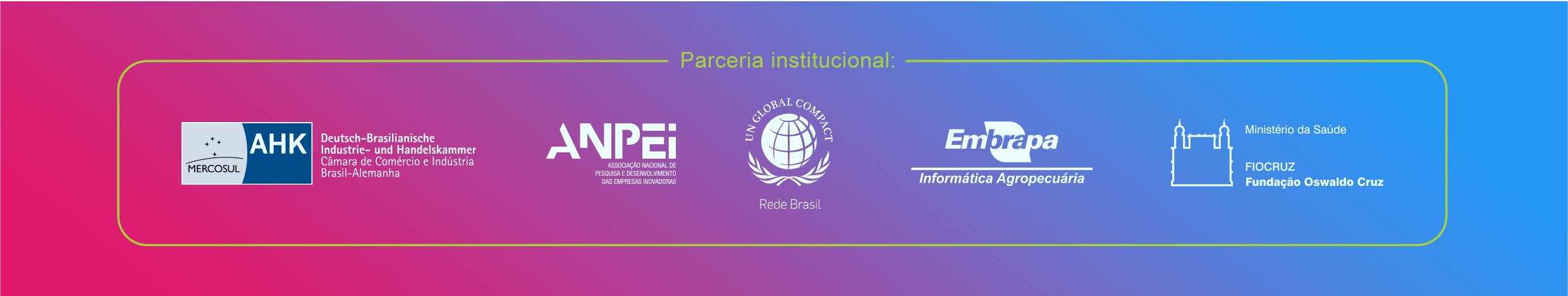 Parte 1 | Dados da pessoa representanteRepresentante é a pessoa que está realizando a presente inscrição. Em caso de necessidade, a instituição proponente será contatada a partir dos dados desse representante. Procure informar os dados mais atualizados possíveis.Nome Completo da pessoa representante da inscrição*Gênero da pessoa representante *☐ Feminino☐ Masculino☐ Não-binário☐ Outro Qual?      
☐ Prefiro não responderRaça/cor da pessoa representante *☐ Amarela☐ Branca ☐ Indígena☐ Preta☐ Parda ☐ Prefiro não responderCargo que ocupa na Instituição*E-mail da pessoa representante da inscrição *Telefone da pessoa representante pela inscrição com DDD*Parte 2.1 | Dados da Instituição ProponenteAs informações a serem apresentadas precisam estar atualizadas, conforme indicado no cartão de CNPJ da instituição.Razão Social*Nome Fantasia*CNPJ*Qual a data de constituição legal da Instituição?*Endereço da Instituição*CEP*Cidade e Estado da sede da organização*E-mail da Instituição*Telefone da Instituição com DDD*Site da InstituiçãoParte 2.2 | Lideranças da Instituição ProponenteNome da pessoa que é Representante Legal da instituição*Cargo que a pessoa que é Representante Legal ocupa na instituição*Qual é o total de pessoas que atuam na sua organização? *Sua organização possui diretrizes/ações/políticas dedicadas à promoção de diversidade e inclusão na composição de sua equipe – independentemente do nível hierárquico? *Descreva em até 1000 caracteres com espaçosParte 2.3 | Missão, objetivos e público da InstituiçãoQual é a missão e as principais áreas de atuação da sua organização?* Descreva em até 1000 caracteres com espaçosQual e como está delimitada estrutura organizacional da sua instituição?*
Descreva em até 1000 caracteres com espaços.* De que forma o projeto de desenvolvimento institucional proposto no Nutrindo Soluções Locais se relaciona com a missão e estrutura organizacional da sua instituição?*Descreva em até 1000 caracteres com espaçosEntre aqueles que estão abaixo, indique a quantidade de pessoas beneficiárias DIRETAMENTE atendidas pela instituição .*Coloque 0 (zero) nos campos relacionados aos públicos com os quais seu projeto não pretende se relacionar.Caracterização do(s) público(s): descreva as características do(s) público(s) atendidos pela sua instituição, destacando por exemplo faixa etária, onde residem, a situação socioeconômica etc. *Descreva em até 800 caracteres com espaçoParte 2.4 | Recursos da Instituição ProponenteQual foi a receita da instituição proponente em 2022?*☐ Até R$ 50 mil ☐ Entre R$ 51 mil e R$ 100 mil☐ Entre R$ 101 mil e R$ 500 mil☐ Entre R$ 501 mil a R$ 2 milhões☐ Entre R$ 2 milhões e R$ 5 milhões☐ Acima de R$ 5 milhõesFontes de Recursos Financeiros da Instituição: Indique abaixo qual o percentual captado pela instituição ao longo de 2022 entre as fontes de recurso indicadas*De que maneira os recursos mobilizados junto às fontes indicadas acima permitem que a instituição realize a manutenção de suas atividades institucionais e a implementação de suas iniciativas? *Descreva em até 1000 caracteres com espaçosSua instituição já recebeu apoio da Fundação Cargill? *☐ Sim	(responda a próxima questão)			☐ Não (vá para a questão 35)                Qual foi exatamente o apoio recebido?Descreva em até 280 caracteres com espaçoParte 2.5 | Documentação da Instituição ProponenteConforme indicado no item 8.2 do regulamento, a instituição proponente precisa apresentar dois documentos durante a inscrição. No formulário online haverá campos para que os documentos possam ser enviados. CARTÃO DO CNPJ: Cópia simples do comprovante de inscrição e regularidade no Cadastro Nacional de Pessoa Jurídica, com pelo menos 3 meses de emissão;*ESTATUTO SOCIAL: Arquivo PDF contendo a cópia simples da versão mais atualizada do Estatuto Social. *Parte 3.1 | Dados de apresentação do ProjetoNome do projeto de desenvolvimento institucional proposto*Qual eixo de desenvolvimento institucional a projeto se insere: *42.1. Qual(is) temáticas o projeto de desenvolvimento institucional se relaciona – Eixo 1 Articulação em rede e parcerias – Você pode selecionar mais de uma opção:42.2. Qual(is) temáticas o projeto de desenvolvimento institucional se relaciona – Eixo 2 - Desenvolvimento de equipe e gestão de pessoas – Você pode selecionar mais de uma opção:42.3. Qual(is) temáticas o projeto de desenvolvimento institucional se relaciona – Eixo 3 - Governança e estratégia organizacional42.4. Qual(is) temáticas o projeto de desenvolvimento institucional se relaciona – Eixo 4 – Infraestrutura42.5. Qual(is) temáticas o projeto de desenvolvimento institucional se relaciona – Eixo 5 – Processos de gestão e desenvolvimento de iniciativas socioambientais (programas/projetos)Parte 3.2 | Descrição, Justificativa e Objetivos do ProjetoO projeto: descreva brevemente o projeto de desenvolvimento institucional proposto, indicando os principais objetivos e as ações previstas? *Descreva em até 2500 caracteres com espaçoJustificativa: Descreva brevemente quais são os desafios institucionais que justificam a realização desse projeto. *Descreva em até 2500 caracteres com espaçoObjetivo Geral: Descreva o objetivo geral do seu projeto de desenvolvimento institucional. Ou seja, qual é a transformação institucional desejada após a implementação do projeto proposto. *Descreva em até 1000 caracteres com espaçoParte 3.3 | Detalhamento dos indicadores de Resultado Preencha os campos da matriz abaixo com informações que permitam entender como o projeto alcançará seus resultados.Objetivo Específico 1 (OE1) *Objetivo Específico 2 (OE2) *Objetivo Específico 3 (OE3) Objetivo Específico 4 (OE4) Objetivo Específico 5 (OE5) Parte 3.4 | Cronograma do ProjetoPreencha o cronograma, baseado no modelo, disponível no site do processo, e faça o upload do arquivo preenchido. É importante que por meio do Cronograma seja possível conhecer as principais atividades de execução do projeto e aquelas que serão executadas com o aporte da Fundação Cargill. *No formulário online haverá campos para que o cronograma possa ser enviado. Recomendamos que o cronograma seja enviado em pdf, mas aceitamos doc, docx, xls e xlsx. O limite do arquivo deve ser de 3MbParte 3.5 | Equipe de Implementação do ProjetoNos campos abaixo indique a função/cargo e a atribuição/tarefa dos principais integrantes da equipe de execução do projeto de desenvolvimento institucional. Essas são as pessoas sem as quais o projeto não pode acontecer.Integrante 1 *Integrante 2*Integrante 3 *Integrante 4 Integrante 5 Indique as outras funções/cargos que merecem ser destacadas e suas respectivas atribuições/tarefas.
Descreva em até 1000 caracteres com espaçoParte 3.6 | Recurso Solicitado para o ProjetoDetalhamento do recurso solicitado ao Nutrindo Soluções Locais*
Nos campos abaixo, separados por rubrica, deverão constar os valores solicitados ao Nutrindo Soluções Locais pela instituição para a execução do projeto. Iniciativas com valores superiores a R$ 32 mil poderão ser desclassificados.Utilize apenas númerosJustifique a importância dos valores solicitados para as rubricas, de maneira que possamos entender como eles vão contribuir para que objetivos de desenvolvimento institucional da sua organização sejam alcançados. Caso tenha indicado valores para “Outras Despesas”, por favor, esclareça quais são elas*Descreva em até 2500 caracteres com espaço       Contrapartida: Indique abaixo quais são os valores estimados de contrapartidas oferecidas pela instituição para cada item elencado. Caso não exista contrapartida, coloque 0 (zero) em R$ e em Obs. *Outras Contrapartidas: caso tenha indicado valores para “Outras Contrapartidas”, indique quais são essas outras contrapartidas. Descreva em até 800 caracteres com espaço       Parte 3.7 | Parcerias do ProjetoSeu projeto contará com outros parceiros para sua realização? *☐ Sim			☐ Não Por favor descreva brevemente quais serão as principais instituições parceiras envolvidas na realização do projeto:Parceiro 1 Parceiro 2 Parceiro 3  Parte 3.8 | Potencial Criativo e InspiradorNa sua avaliação quais são os diferenciais e potenciais que sua proposta   apresenta para contribuir efetivamente para o desenvolvimento institucional da sua instituição? Descreva em até 1000 caracteres com espaçoParte 4 | Vídeo de ApoioUtilize o espaço abaixo para indicar o link onde seu vídeo sobre o projeto de desenvolvimento institucional pode ser acessado. O vídeo a ser enviado deve ter no máximo 2 (dois) minutos, contendo informações relativas aos seguintes assuntos:Histórico da instituição: descrição da missão da instituição e das pessoas beneficiadas pelo trabalho da instituição; Descrição do projeto: indicação do desafio institucional (desafio a ser trabalhado) e as ações que serão realizadas para enfrentá-lo e o potencial do projeto de desenvolvimento institucional para o fortalecimento da sua instituição;Impacto Local: Contribuição do projeto para fortalecer o trabalho da organização no território e com as pessoas beneficiadas pela instituição.Utilização do Recurso Solicitado: indicação de como será utilizado o aporte solicitado.O vídeo deve ser publicado no YouTube ou em um serviço de armazenamento em nuvem (como o Dropbox, Google Drive ou OneDrive, por exemplo) e o link de acesso deve ser indicado no campo apropriado do formulário.É importante que esse vídeo fique disponível de forma pública no link indicado ao longo de todo o ano de 2023. Vídeos com tempo superior a dois minutos não serão considerados no processo de avaliação.Indique o link do local em que o Vídeo do projeto está hospedado. *Indique o link        Parte 5 | Outras Informações
Como ficou sabendo sobre o Nutrindo Soluções Locais?☐ Amigos 				☐ Convite por e-mail ☐ Convite por telefone		☐ Facebook☐ Funcionários da Cargill		☐ Instagram		☐ Palestra/ Webinar			☐ Participação em anos anteriores☐ Pesquisa no Google		☐ Prosas				☐ Site Alimentação em Foco		☐ Site da Cargill			☐ WhatsApp 				☐ Outro (especifique)      Caso a inscrição do projeto tenha sido motivada pela indicação de algum colaborador da Cargill, indique abaixo:Nome completo:      Área de Atuação do(a) colaborador(a) na Cargill:      Cidade:      Estado:      Fique à vontade para realizar sugestões para a próxima edição do Nutrindo Soluções Locais? NomeSobrenome DDDTelefone__/__/____MunicípioMunicípioMunicípioUFUFMunicípioMunicípioUFMunicípioMunicípioUFUFUF ☐AbreulândiaTOTO☐ ☐ FortalezaCE☐ Pedro AfonsoPedro AfonsoTOTO ☐AcaráPAPA☐ ☐ GanduBA☐ PeixePeixeTOTO ☐AcrelândiaACAC☐ ☐ Garrafão do NortePA☐ PiumPiumTOTO ☐AltamiraPAPA☐ ☐ GilbuésPI☐ PortelPortelPAPA ☐Alto ParnaíbaMAMA☐ ☐ GoiatinsTO☐ Porto FrancoPorto FrancoMAMA ☐AnapurusMAMA☐ ☐ GurupiTO☐ Porto NacionalPorto NacionalTOTO ☐Aparecida do Rio NegroTOTO☐ ☐ Igarapé-AçuPA☐ Porto VelhoPorto VelhoRORO ☐ApuíAMAM☐ ☐ Igarapé-MiriPA☐ RecifeRecifePEPE ☐AraguacemaTOTO☐ ☐ IlhéusBA☐ RecursolândiaRecursolândiaTOTO ☐AraguaínaTOTO☐ ☐ Ipixuna do ParáPA☐ RiachãoRiachãoMAMA ☐AriquemesRORO☐ ☐ IrituiaPA☐ Riachão das NevesRiachão das NevesBABA ☐BaianópolisBABA☐ ☐ ItabunaBA☐ Ribeiro GonçalvesRibeiro GonçalvesPIPI ☐BaiãoPAPA☐ ☐ ItacajáTO☐ Rio BrancoRio BrancoACAC ☐Baixa Grande do RibeiroPIPI☐ ☐ ItaitubaPA☐ Rodrigues AlvesRodrigues AlvesACAC ☐BalsasMAMA☐ ☐ ItapiratinsTO☐ SalvadorSalvadorBABA ☐Barra do OuroTOTO☐ ☐ JaborandiBA☐ SambaíbaSambaíbaMAMA ☐BarreirasBABA☐ ☐ JacareacangaPA☐ Santa FilomenaSanta FilomenaPIPI ☐BelémPAPA☐ ☐ LábreaAM☐ Santa Maria do ParáSanta Maria do ParáPAPA ☐Bom JesusPIPI☐ ☐ Lagoa da ConfusãoTO☐ Santa Maria do TocantinsSanta Maria do TocantinsTOTO ☐BonitoPAPA☐ ☐ LoretoMA☐ Santa Rosa do TocantinsSanta Rosa do TocantinsTOTO ☐BrejoMAMA☐ ☐ Luís Eduardo MagalhãesBA☐ SantarémSantarémPAPA ☐BujariACAC☐ ☐ MaceióAL☐ São DesidérioSão DesidérioBABA ☐BuritiMAMA☐ ☐ Mãe do RioPA☐ São Domingos do CapimSão Domingos do CapimPAPA ☐Campos LindosTOTO☐ ☐ ManausAM☐ São Félix do XinguSão Félix do XinguPAPA ☐CanaranaBABA☐ ☐ MarabáPA☐ São Francisco do ParáSão Francisco do ParáPAPA ☐Capitão PoçoPAPA☐ ☐ Marianópolis do TocantinsTO☐ São LuísSão LuísMAMA ☐CaracaraíRRRR☐ ☐ MateirosTO☐ São Miguel do GuamáSão Miguel do GuamáPAPA ☐CarolinaMAMA☐ ☐ MedicilândiaPA☐ São ValérioSão ValérioTOTO ☐CasearaTOTO☐ ☐ MiradorMA☐ Sebastião LealSebastião LealPIPI ☐CaxiasMAMA☐ ☐ MocajubaPA☐ Sucupira do NorteSucupira do NorteMAMA ☐CerejeirasRORO☐ ☐ MojuPA☐ TailândiaTailândiaPAPA ☐CocosBABA☐ ☐ Monte do CarmoTO☐ TalismãTalismãTOTO ☐Concórdia do ParáPAPA☐ ☐ NatalRN☐ TarauacáTarauacáACAC ☐CorrentePIPI☐ ☐ Nova MamoréRO☐ Tasso FragosoTasso FragosoMAMA ☐CorrentinaBABA☐ ☐ Nova OlindaTO☐ Tomé-AçuTomé-AçuPAPA ☐Cruzeiro do SulACAC☐ ☐ Nova TimboteuaPA☐ TrairãoTrairãoPAPA ☐CujubimRORO☐ ☐ Novo AcordoTO☐ TupiramaTupiramaTOTO ☐CurraisPIPI☐ ☐ Novo AripuanãAM☐ UbaitabaUbaitabaBABA ☐Divinópolis do TocantinsTOTO☐ ☐ Novo ProgressoPA☐ UruaráUruaráPAPA ☐Dois Irmãos do TocantinsTOTO☐ ☐ PalmasTO☐ UruçuíUruçuíPIPI ☐FeijóACAC☐ ☐ PalmeiranteTO☐ VilhenaVilhenaRORO ☐Fernando FalcãoMAMA☐ ☐ ParagominasPA☐ Vitória da ConquistaVitória da ConquistaBABA ☐Formosa do Rio PretoBABA☐ ☐ Pastos BonsMA DDDTelefoneCriançasAdolescentesAdultosIdososFontes de Recursos %Fontes de Recursos%Agências InternacionaisFinanciamento coletivoArrecadação com eventosPoder PúblicoDoações de Pessoas FísicasVendas de Produtos ou ServiçosDoações de Pessoas JurídicasOutrasEditaisTOTAL☐Eixo 1 – Articulação em rede e parcerias (vá para a questão 51.1)☐Eixo 2 – Desenvolvimento de equipe e gestão de pessoas (vá para a questão 51.2)☐Eixo 3 – Governança e estratégia organizacional (vá para a questão 51.3)☐Eixo 4 – Infraestrutura (vá para a questão 51.4)☐Eixo 5 – Processos de gestão e desenvolvimento de iniciativas socioambientais (programas/projetos) (vá para a questão 51.4)☐ aprimoramento de relacionamento e rede com parceiros da instituição e/ou do território☐ mobilização de parcerias☐ criação e ativação de redes com parceiros do território e/ou temáticas relacionadas a missão da organização☐criação e ativação de redes com parceiros do território e/ou temáticas relacionadas a missão da organização ☐Outros temas relacionados à Articulação em rede e parcerias – EspecificarQuais?☐ desenvolvimento de competências e habilidades técnicas da equipe da instituição☐ aprimoramento de responsabilidades e escopo de funções da equipe da instituição☐ desenvolvimento e fortalecimento das lideranças da organização☐ Outros temas relacionados a Desenvolvimento de equipe e gestão de pessoas – EspecificarQuais?☐ Construção e/ou aprimoramento de planejamento estratégico institucional☐ Construção e/ou aprimoramento de ferramentas de identificação de oportunidades e riscos para atuação da organização☐ Construção e/ou aprimoramento de processos de monitoramento e avaliação dos resultados e impactos de programas/projetos/ da organização☐ Outros temas relacionados à Governança e estratégia organizacional - EspecificarQuais?☐ Melhorias na estrutura física da organização (reformas, construções etc.) ☐ Compra de equipamentos para o desenvolvimento de atividades da organização☐ Outros temas relacionados à Infraestrutura - EspecificarQuais?☐Fortalecimento do atendimento, relacionamento e trabalho com as pessoas beneficiárias☐ Construção e/ou aprimoramento das ações de comunicação da organização (site, redes sociais, entre outras)☐ Construção e/ou aprimoramento de processos de gestão de programas/projetos☐ Construção e/ou aprimoramento de processos de planejamento e gestão pedagógica☐ Construção e/ou aprimoramento de atividades administrativas, contábeis e jurídicas☐ Construção e/ou aprimoramento de processos relacionados a Lei Geral de Proteção de Dados (LGPD)☐ Implementação de novas tecnologias (sistemas, aplicativos etc.)☐ Outros temas relacionados a Processos de gestão e desenvolvimento de iniciativas socioambientais (programas/projetos) – Especificar Quais?Indique o OE1 *Atividades que serão realizadas para alcançar o OE1*Principal Indicador de RESULTADO do OE1  *Tipo de Indicador (Qualitativo ou Quantitativo) *☐ Qualitativo   ☐ QuantitativoForma de Averiguação do Indicador  (evidências) *Indique o OE2 *Atividades que serão realizadas para alcançar o OE2*Principal Indicador de RESULTADO do OE2  *Tipo de Indicador (Qualitativo ou Quantitativo) *☐ Qualitativo   ☐ QuantitativoForma de Averiguação do Indicador (evidências) *Indique o OE3 Atividades que serão realizadas para alcançar o OE3Principal Indicador de RESULTADO do OE3  Tipo de Indicador (Qualitativo ou Quantitativo) ☐ Qualitativo   ☐ QuantitativoForma de Averiguação do Indicador (evidências) Indique o OE4 Atividades que serão realizadas para alcançar o OE4Principal Indicador de RESULTADO do OE4Tipo de Indicador (Qualitativo ou Quantitativo) ☐ Qualitativo   ☐ QuantitativoForma de Averiguação do Indicador (evidências) Indique o OE5 Atividades que serão realizadas para alcançar o OE5Principal Indicador de RESULTADO do OE5Tipo de Indicador (Qualitativo ou Quantitativo) ☐ Qualitativo   ☐ QuantitativoForma de Averiguação do Indicador (evidências) Função/Cargo Atribuição/TarefaFunção/Cargo Atribuição/TarefaFunção/Cargo Atribuição/TarefaFunção/Cargo Atribuição/TarefaFunção/Cargo Atribuição/TarefaRubricasR$Custos administrativos: Não podem ultrapassar 20% do valor total do solicitado e envolvem despesas da instituição proponente relacionadas a sua manutenção durante o período de implementação do projeto de desenvolvimento institucional, como contas de Telefonia, Internet; Aluguel, Condomínio e IPTU.Recursos humanos: Não podem ultrapassar 30% do valor total do solicitado e envolvem despesas relacionadas à manutenção da equipe executora diretamente relacionada à implementação do projeto de desenvolvimento institucional, como gestores, assistentes, analistas, estagiários etc.Logística: Envolvem despesas com viagens, fretes e transporte diretamente relacionados com a implementação do projeto proposto (incluindo passagens, hospedagem e alimentação realizadas em viagens etc.).Formações e Consultoria: Envolvem despesas relacionadas com a contração de serviços prestados por terceiros que contribuam para qualificar a instituição e sua equipe, permitindo que alcance seu desenvolvimento institucional.Comunicação: Envolvem despesas com a contração de serviços de comunicação, como o desenvolvimento de artes gráfica, de sites e aplicativos, produção de camisetas, kits, spot de rádios, mídias televisivas, redes sociais, assessoria de imprensa etc., que contribuam com o desenvolvimento institucional.Infraestrutura: Envolvem despesas de materiais de construção, e equipamentos, ferramentas e mão de obra para obras e reformas, que contribuam para a reestruturação da infraestrutura da instituição e, consequentemente, para seu desenvolvimento institucional.Outras despesas: Despesas diretamente relacionadas com a implementação do projeto de desenvolvimento institucional em rubricas não listadas anteriormente, mas justificadas.TOTALContrapartida R$Obs Serviços Administrativos e contábeisCoordenação do projetoContratação de mão de obra para outros serviços relativos ao projetoLocal para realização das atividades do projetoVeículo para uso no projetoEquipamentos eletrônicosInvestimentos financeiros da própria instituiçãoOutras ContrapartidasTotalNome da Instituição parceira Como a parceria irá apoiar e fortalecer o projeto?Responsabilidades da instituição parceira no projetoNome da Instituição parceira Como a parceria irá apoiar e fortalecer o projeto?Responsabilidades da instituição parceira no projetoNome da Instituição parceira Como a parceria irá apoiar e fortalecer o projeto?Responsabilidades da instituição parceira no projeto